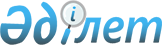 Астрахан аудандық мәслихатының 2010 жылғы 22 желтоқсандағы № 4С-28-3 "2011-2013 жылдарға арналған аудандық бюджет туралы" шешіміне өзгерістер енгізу туралы
					
			Күшін жойған
			
			
		
					Ақмола облысы Астрахан аудандық мәслихатының 2011 жылғы 6 сәуірдегі № 4С-32-1 шешімі. Ақмола облысы Астрахан ауданының Әділет басқармасында 2011 жылғы 13 сәуірде № 1-6-151 тіркелді. Күші жойылды - Ақмола облысы Астрахан аудандық мәслихатының 2012 жылғы 26 наурыздағы № 5С-17 шешімімен

      Ескерту. Күші жойылды - Ақмола облысы Астрахан аудандық мәслихатының 2012.03.26 № 5С-17 шешімімен      Қазақстан Республикасының 2008 жылғы 4 желтоқсандағы Бюджет Кодексінің 106 бабының 2 тармағының 4 тармақшасына, Қазақстан Республикасының 2001 жылғы 23 қаңтардағы «Қазақстан Республикасындағы жергілікті мемлекеттік басқару және өзін-өзі басқару туралы» Заңының 6 бабының 1 тармағының 1 тармақшасына сәйкес, аудандық мәслихат ШЕШІМ ЕТТІ:



      1. Астрахан аудандық мәслихатының «2011-2013 жылдарға арналған аудандық бюджет туралы» 2010 жылғы 22 желтоқсандағы № 4С-28-3 (нормативтік құқықтық актілерді мемлекеттік тіркеу Тізілімінде № 1-6-146 тіркелген, 2011 жылғы 28 қаңтарда аудандық «Маяк» газетінде жарияланған) шешіміне келесі өзгерістер енгізілсін:

      1 тармақтың 1) тармақшасындағы:

      «1654221» сандары «1670837» сандарымен ауыстырылсын»;

      «1364101» сандары «1380717» сандарымен ауыстырылсын»;

      1 тармақтың 2) тармақшасындағы:

      «1640671» сандары «1699246,7» сандарымен ауыстырылсын»;

      1 тармақтың 3) тармақшасындағы:

      «15371» сандары «29200,9» сандарымен ауыстырылсын;

      «16914» сандары «30743,9» сандарымен ауыстырылсын;

      1 тармақтың 5) тармақшасындағы:

      «-15371» сандары «-71160,6» сандарымен ауыстырылсын;

      1 тармақтың 6) тармақшасындағы:

      «15371» сандары «71160,6» сандарымен ауыстырылсын;

      «0» сандары «55789,6» сандарымен ауыстырылсын.

      Аудандық мәслихаттың «2011-2013 жылдарға арналған аудандық бюджет туралы» 2010 жылғы 22 желтоқсандағы № 4С-28-3 (нормативтік құқықтық актілерді мемлекеттік тіркеу Тізілімінде № 1-6-146 тіркелген, 2011 жылғы 28 қаңтарда аудандық «Маяк» газетінде жарияланған) шешімінің 1, 4 қосымшалары осы шешімнің 1, 2 қосымшаларына сәйкес жаңа редакцияда мазмұндалсын.



      2. Шешім Ақмола облысы Астрахан ауданының Әділет басқармасында мемлекеттік тіркелген күннен бастап күшіне енеді және 2011 жылдың 1 қаңтарынан бастап қолданысқа енгізіледі.      Астрахан аудандық мәслихатының

      сессия төрайымы                            В.Быстрицкая      Астрахан аудандық мәслихатының

      хатшысы                                    В.Собеский      «КЕЛІСІЛДІ»      Астрахан ауданының әкімі                   Р.Әкімов      Астрахан ауданының «Экономика

      және қаржы бөлімі» Мемлекеттік

      мекемесінің бастығы                        Ғ.Шонабаева

Астрахан аудандық мәслихатының

2011 жылғы 6 сәуірдегі № 4С-32-1

шешіміне 1 қосымша 2011 жылға арналған аудандық бюджеті

Астрахан аудандық мәслихатының

2011 жылғы 6 сәуірдегі № 4С-32-1

шешіміне 2 қосымша 2011 жылға арналған республикалық бюджеттің нысаналы

трасферттері мен бюджеттік несиелері
					© 2012. Қазақстан Республикасы Әділет министрлігінің «Қазақстан Республикасының Заңнама және құқықтық ақпарат институты» ШЖҚ РМК
				СанаттарСанаттарСанаттарСанаттарСомаСыныптарСыныптарСыныптарСомаСыныпшаСыныпшаСомаАтауларСомаI. КІРІСТЕР16708371Салықтық түсімдер276305,001Табыс салығы11313,02Жеке табыс салығы11313,003Әлеуметтік салық106671,01Әлеуметтік салық106671,004Меншікке салынатын салықтар147365,01Мүлікке салынатын салықтар111309,03Жер салығы5556,04Көлік құралдарына салынатын салық22300,05Бірыңғай жер салығы8200,005Тауарларға, жұмыстарға және қызметтерге салынатын ішкі салықтар8317,02Акциздер1615,03Табиғи және басқа ресурстарды пайдаланғаны үшін түсетін түсімдер3737,04Кәсіпкерлік және кәсіби қызметті жүргізгені үшін алынатын алымдар296508Заңдық мәнді іс-әрекеттерді жасағаны және (немесе) оған уәкілеттігі бар мемлекеттік органдар немесе лауазымды адамдар құжаттар бергені үшін алынатын міндетті төлемдер2639,01Мемлекеттік баж2639,02Салықтық емес түсімдер11315,001Мемлекеттік меншіктен түсетін кірістер1045,05Мемлекет меншігіндегі мүлікті жалға беруден түсетін кірістер104502Мемлекеттік бюджеттен қаржыландырылатын мемлекеттік мекемелердің тауарларды (жұмыстарды, қызметтерді) өткізуінен түсетін түсімдер68,01Мемлекеттік бюджеттен қаржыландырылатын мемлекеттік мекемелердің тауарларды (жұмыстарды, қызметтерді) өткізуінен түсетін түсімдер68,003Мемлекеттік бюджеттен қаржыландырылатын мемлекеттік мекемелер ұйымдастыратын мемлекеттік сатып алуды өткізуден түсетін ақша түсімдері2,01Мемлекеттік бюджеттен қаржыландырылатын мемлекеттік мекемелер ұйымдастыратын мемлекеттік сатып алуды өткізуден түсетін ақша түсімдері2,004Мемлекеттік бюджеттен қаржыландырылатын, сондай-ақ Қазақстан Республикасы Ұлттық Банкінің бюджетінен (шығыстар сметасынан) ұсталатын және қаржыландырылатын мемлекеттік мекемелер салатын айыппұлдар, өсімпұлдар, санкциялар, өндіріп алулар8968,01Мұнай секторы ұйымдарынан түсетін түсімдерді қоспағанда, мемлекеттік бюджеттен қаржыландырылатын, сондай-ақ Қазақстан Республикасы Ұлттық Банкінің бюджетінен (шығыстар сметасынан) ұсталатын және қаржыландырылатын мемлекеттік мекемелер салатын айыппұлдар, өсімпұлдар, санкциялар, өндіріп алулар8968,006Басқа да салықтық емес түсімдер1232,01Басқа да салықтық емес түсімдер1232,03Негізгі капиталды сатудан түсетін түсімдер250001Мемлекеттік мекемелерге бекітілген мемлекеттік мүлікті сату01Мемлекеттік мекемелерге бекітілген мемлекеттік мүлікті сату003Жерді және материалдық емес активтерді сату25001Жерді сату25004Трансферттердің түсімдері1380717,002Мемлекеттік басқарудың жоғары тұрған органдарынан түсетін трансферттер1380717,02Облыстық бюджеттен түсетін трансферттер1380717,0Функционалдық топФункционалдық топФункционалдық топФункционалдық топФункционалдық топСомаКіші функцияКіші функцияКіші функцияКіші функцияСомаБюджеттік бағдарламалардың әкімшісіБюджеттік бағдарламалардың әкімшісіБюджеттік бағдарламалардың әкімшісіСомаБағдарламаБағдарламаСомаАтауларСомаII. ШЫҒЫНДАР1699246,71Жалпы сипаттағы мемлекеттiк қызметтер194400,001Мемлекеттiк басқарудың жалпы функцияларын орындайтын

өкiлетті, атқарушы және басқа органдар177103,0112Аудан (облыстық маңызы бар қала) мәслихатының аппараты15915,0001Аудан (облыстық маңызы бар қала) мәслихатының қызметін қамтамасыз ету жөніндегі қызметтер13875,0003Мемлекеттік органдардың күрделі шығыстары2040,0122Аудан (облыстық маңызы бар қала) әкiмінің аппараты64292,0001Аудан (облыстық маңызы бар қала) әкiмінің қызметін қамтамасыз ету жөніндегі қызметтер47792,0003Мемлекеттік органдардың күрделі шығыстары16500,0123Қаладағы аудан, аудандық маңызы бар қала, кент, ауыл

(село), ауылдық (селолық) округ әкімінің аппараты96896,0001Қаладағы аудан, аудандық маңызы бар қаланың, кент, ауыл (село), ауылдық

(селолық) округ әкімінің қызметін қамтамасыз ету жөніндегі қызметтер96896,002Қаржылық қызмет1199,0459Ауданның (облыстық маңызы бар қаланың) экономика және қаржы бөлімі1199,0003Салық салу мақсатында мүлікті бағалауды жүргізу453,0004Біржолғы талондарды беру жөніндегі жұмысты және біржолғы талондарды іске асырудан сомаларды жинаудың толықтығын қамтамасыз етуді ұйымдастыру596,0011Коммуналдық меншікке түскен мүлікті есепке алу, сақтау, бағалау және сату150,009Жалпы сипаттағы өзге де мемлекеттiк қызметтер16098,0459Ауданның (облыстық маңызы бар қаланың) экономика және қаржы бөлімі16098,0001Экономикалық саясатты, қалыптастыру мен дамыту, мемлекеттік жоспарлау ауданның (облыстық маңызы бар қаланың) бюджеттік атқару және коммуналдық меншігін басқару саласындағы мемлекеттік

саясатты іске асыру жөніндегі қызметтер16098,02Қорғаныс1894,001Әскери мұқтаждар1894,0122Аудан (облыстық маңызы бар қала) әкiмінің аппараты1894,0005Жалпыға бірдей әскери міндетті атқару шеңберіндегі іс-шаралар1894,04Бiлiм беру1154754,001Мектепке дейінгі тәрбие және оқыту59787,0464Ауданның (облыстық маңызы бар қаланың) білім бөлімі59787,0009Мектепке дейінгі тәрбие ұйымдарының қызметін қамтамасыз ету52724,0021Мектеп мұғалімдеріне және мектепке дейінгі ұйымдардың тәрбиешілеріне біліктілік санаты үшін қосымша ақы көлемін ұлғайту7063,002Бастауыш, негізгі орта және жалпы орта бiлiм беру1066333,0123Қаладағы аудан, аудандық маңызы бар қала, кент, ауыл(село), ауылдық

(селолық) округ әкімінің аппараты1000,0005Ауылдық (селолық) жерлерде балаларды мектепке дейін тегін алып баруды және кері алып келуді ұйымдастыру1000,0464Ауданның (облыстық маңызы бар қаланың) білім бөлімі1065333,0003Жалпы білім беру1052833,0006Балаларға қосымша білім беру12500,009Бiлiм беру саласындағы өзге де қызметтер28634,0464Ауданның (облыстық маңызы бар қаланың) білім бөлімі28634,0001Жергілікті деңгейде білім беру саласындағы мемлекеттік саясатты іске асыру жөніндегі қызметтер10623,0005Ауданның (облыстық маңызы бар қаланың) мемлекеттiк

бiлiм беру мекемелер үшiн оқулықтар мен оқу-

әдістемелік кешендерді сатып алу және жеткiзу5159,0015Жетім баланы (жетім балаларды) және ата-аналарының қамқорлығынсыз қалған баланы(балаларды) күтіп-ұстауғаасыраушыларына ай сайынғы ақшалай қаражат төлемдері12852,06Әлеуметтiк көмек және әлеуметтiк қамсыздандыру67436,002Әлеуметтiк көмек52997,0123Қаладағы аудан, аудандық маңызы бар қала, кент, ауыл(село), ауылдық (селолық) округ әкімінің аппараты13772,0003Мұқтаж азаматтарға үйінде әлеуметтiк көмек көрсету13772,0451Ауданның (облыстық маңызы бар қаланың) жұмыспен қамту және әлеуметтік бағдарламалар бөлімі39225,0002Еңбекпен қамту бағдарламасы19275,0005Мемлекеттік атаулы әлеуметтік көмек2680,0006Тұрғын үй көмегі535,0007Жергілікті өкілетті органдардың шешімі бойынша мұқтаж азаматтардың жекелеген топтарына әлеуметтік көмек3011,0010Үйден тәрбиеленіп оқытылатын мүгедек балаларды материалдық қамтамасыз ету317,001618 жасқа дейінгі балаларға мемлекеттік жәрдемақылар4391,0017Мүгедектерді оңалту жеке бағдарламасына сәйкес, мұқтаж мүгедектерді міндетті гигиеналық құралдармен қамтамасыз етуге және ымдау тілі мамандарының, жеке көмекшілердің қызмет көрсету2580,0023Жұмыспен қамту орталықтарының қызметін қамтамасыз ету6436,009Әлеуметтiк көмек және әлеуметтiк қамтамасыз ету салаларындағы өзге де қызметтер14439,0451Ауданның (облыстық маңызы бар қаланың) жұмыспен қамту және әлеуметтік бағдарламалар бөлімі14439,0001Жергілікті деңгейде халық үшін әлеуметтік бағдарламаларды жұмыспен қамтуды қамтамасыз етуді іске асыру саласындағы мемлекеттік саясатты іске асыру жөніндегі қызметтер14191,0011Жәрдемақыларды және басқа да әлеуметтік төлемдерді есептеу, төлеу мен жеткізу бойынша қызметтерге ақы төлеу248,07Тұрғын үй-коммуналдық шаруашылық114024,701Тұрғын үй шаруашылығы2000,0458Ауданның (облыстық маңызы бар қаланың) тұрғын үй-коммуналдық шаруашылық, жолаушылар көлігі және автомобиль жолдары бөлімі2000,0003Мемлекеттік тұрғын үй қорының сақталуын ұйымдастыру2000,002Коммуналдық шаруашылық70342,7458Ауданның (облыстық маңызы бар қаланың) тұрғын үй-коммуналдық шаруашылық, жолаушылар көлігі және автомобиль жолдары бөлімі57497,7012Сумен жабдықтау және су бөлу жүйесінің қызмет етуі38844,0026Ауданның (облыстық маңызы бар қаланың) коммуналдық меншігіндегі жылу жүйелерін қолдануды ұйымдастыру18653,7467Ауданның (облыстық маңызы бар қаланың) құрылыс бөлімі12845,0005Коммуналдық шаруашылығын дамыту10000,0006Сумен жабдықтау жүйесін дамыту2845,003Елді - мекендерді көркейту41682,0123Қаладағы аудан, аудандық маңызы бар қала, кент, ауыл

(село), ауылдық (селолық) округ әкімінің аппараты20582,0008Елді мекендерде көшелерді жарықтандыру5597,0009Елді мекендердің санитариясын қамтамасыз ету1715,0010Жерлеу орындарын күтіп-

ұстау және туысы жоқ адамдарды жерлеу170,0011Елді мекендерді абаттандыру мен көгалдандыру13100,0458Ауданның (облыстық маңызы бар қаланың) тұрғын үй-коммуналдық шаруашылық, жолаушылар көлігі және автомобиль жолдары бөлімі21100,0018Елді мекендерді абаттандыру мен көгалдандыру21100,08Мәдениет, спорт, туризм және ақпараттық кеңістiк79651,001Мәдениет саласындағы қызмет39859,0455Ауданның (облыстық маңызы бар қаланың) мәдениет және тілдерді дамыту бөлімі29359,0003Мәдени - демалыс жұмысын қолдау29359,0467Ауданның (облыстық маңызы бар қаланың) құрылыс бөлімі10500,0011Мәдениет объектілерін дамыту10500,002Спорт6170,0465Ауданның (облыстық маңызы бар қаланың) Дене шынықтыру және спорт бөлімі4170,0006Аудандық (облыстық маңызы бар қалалық) деңгейде спорттық жарыстар өткiзу1142,0007Әртүрлі спорт түрлері бойынша аудан (облыстық маңызы бар қала) құрама командаларының мүшелерін дайындау және олардың облыстық спорт жарыстарына қатысуы3028,0467Ауданның (облыстық маңызы бар қаланың) құрылыс бөлімі2000,0008Спорт және туризм объектілерін дамыту2000,003Ақпараттық кеңiстiк21038,0455Ауданның (облыстық маңызы бар қаланың) мәдениет және тілдерді дамыту бөлімі17225,0006Аудандық (қалалық) кiтапханалардың жұмыс iстеуi16719,0007Мемлекеттік тілді және Қазақстан халықтарының басқа да тілдерін дамыту506,0456Ауданның (облыстық маңызы бар қаланың) ішкі саясат бөлімі3813,0002Газеттер мен журналдар арқылы мемлекеттік ақпараттық саясат жүргізу жөніндегі қызметтер3813,009Мәдениет, спорт, туризм және ақпараттық кеңiстiктi ұйымдастыру жөнiндегi өзге де қызметтер12584,0455Ауданның (облыстық маңызы бар қаланың) мәдениет және тілдерді дамыту бөлімі3551,0001Жергілікті деңгейде тілдерді және мәдениетті дамыту саласындағы мемлекеттік саясатты іске асыру жөніндегі қызметтер3551,0456Ауданның (облыстық маңызы бар қаланың) ішкі саясат бөлімі5080,0001Жергілікті деңгейде аппарат, мемлекеттілікті нығайту және азаматтардың әлеуметтік сенімділігін қалыптастыруда мемлекеттік саясатты іске асыру жөніндегі қызметтер4380,0003Жастар саясаты саласындағы өңірлік бағдарламаларды іске асыру700,0465Ауданның (облыстық маңызы бар қаланың) Дене шынықтыру және спорт бөлімі3953,0001Жергілікті деңгейде дене шынықтыру және спорт саласындағы мемлекеттік саясатты іске асыру жөніндегі қызметтер3953,010Ауыл, су, орман, балық шаруашылығы, ерекше қорғалатын табиғи аумақтар, қоршаған ортаны және жануарлар дүниесін қорғау, жер қатынастары42988,801Ауыл шаруашылығы25724,8459Ауданның (облыстық маңызы бар қаланың) экономика және қаржы бөлімі3458,8099Республикалық бюджеттен берілетін нысаналы трансферттер есебінен ауылдық елді мекендер саласының мамандарын әлеуметтік қолдау шараларын іске асыру3458,8473Ауданның (облыстық маңызы бар қаланың) ветеринария бөлімі7957,0001Жергілікті деңгейде ветеринария саласындағы мемлекеттік саясатты іске асыру жөніндегі қызметтер5102,0010Ауыл шаруашылығы жануарларын бірдейлендіру жөніндегі іс-шараларды жүргізу2855,0477Ауданның (облыстық маңызы бар қаланың) ауыл шаруашылығы мен жер қатынастары бөлімі14309,0001Жергілікті деңгейде ауыл шаруашылығы және жер қатынастары саласындағы мемлекеттік саясатты іске асыру жөніндегі қызметтер14169,0003Мемлекеттік органдардың күрделі шығыстары140,002Су шаруашылығы3339,0467Ауданның (облыстық маңызы бар қаланың) құрылыс бөлімі3339,0012Су шаруашылығының объектілерін дамыту3339,009Ауыл, су, орман, балық шаруашылығы және қоршаған ортаны қорғау мен жер қатынастары саласындағы өзге де қызметтер13925,0473Ауданның (облыстық маңызы бар қаланың) ветеринария бөлімі13925,0011Эпизоотияға қарсы іс-шаралар жүргізу13925,011Өнеркәсіп, сәулет, қала құрылысы және құрылыс қызметі11176,002Сәулет, қала құрылысы және құрылыс қызметі11176,0467Ауданның (облыстық маңызы бар қаланың) құрылыс бөлімі6499,0001Жергілікті деңгейде құрылыс саласындағы мемлекеттік саясатты іске асыру жөніндегі қызметтер6499,0018Мемлекеттік органдарды материалдық-техникалық жарақтандыру0,0468Ауданның (облыстық маңызы бар қаланың) сәулет және қала құрылысы бөлімі4677,0001Жергілікті деңгейде сәулет және қала құрылысы саласындағы мемлекеттік саясатты іске асыру жөніндегі қызметтер4677,012Көлік және коммуникация5000,001Автомобиль көлігі5000,0458Ауданның (облыстық маңызы бар қаланың) тұрғын үй-коммуналдық шаруашылық, жолаушылар көлігі және автомобиль жолдары бөлімі5000,0023Автомобиль жолдарының жұмыс істеуін қамтамасыз ету5000,013Басқалар17215,003Кәсіпкерлік қызметті қолдау және бәсекелестікті қорғау4861,0469Ауданның (облыстық маңызы бар қаланың) кәсіпкерлік бөлімі4861,0001Жергілікті деңгейде кәсіпкерлік пен өнеркәсіпті дамыту саласындағы мемлекеттік саясатты іске асыру жөніндегі қызметтер4861,09Басқалар12354,0458Ауданның (облыстық маңызы бар қаланың) тұрғын үй-коммуналдық шаруашылық, жолаушылар көлігі және автомобиль жолдары бөлімі6554,0001Жергілікті деңгейде тұрғын үй-коммуналдық шаруашылығы, жолаушылар көлігі және автомобиль жолдарды саласындағы мемлекеттік саясатты іске асыру жөніндегі қызметтер6554,0459Ауданның (облыстық маңызы бар қаланың) экономика және қаржы бөлімі5800,0012Ауданның (облыстық маңызы бар қаланың) жергілікті атқарушы органының резерві5800,015Трансферттер10707,21Трансферттер10707,2459Ауданның (облыстық маңызы бар қаланың) экономика және қаржы бөлімі10707,2006Нысаналы пайдаланылмаған(толық пайдаланылмаған)трансферттерді қайтару10707,2III. Таза бюджеттік несие беру29200,9Бюджеттік несиелер30743,910Ауыл, су, орман, балық шаруашылығы, ерекше қорғалатын табиғи аумақтар, қоршаған ортаны және жануарлар дүниесін қорғау, жер қатынастары30743,901Ауыл шаруашылығы30743,9459Ауданның (облыстық маңызы бар қаланың) экономика және қаржы бөлімі30743,9018Ауылдық елді мекендердің әлеуметтік саласының мамандарын әлеуметтік қолдау шараларын іске асыру үшін жергілікті атқарушы органдарға берілетін бюджеттік кредиттер30743,9Бюджеттік кредиттерді өтеу1543,05Бюджеттік кредиттерді өтеу1543,001Бюджеттік кредиттерді өтеу1543,01Мемлекеттік бюджеттен берілген бюджеттік кредиттерді өтеу1543,0IV. Қаржы активтерімен жасалатын операциялар бойынша

сальдо13550,0Қаржы активтерін сатып алу13550,013Басқалар13550,09Басқалар13550,0459Ауданның (облыстық маңызы бар қаланың) экономика және қаржы бөлімі13550,0014Заңды тұлғалардың жарғылық капиталын қалыптастыру немесе ұлғайту13550,0Мемлекеттің қаржы активтерін сатудан түсетін түсімдер0,0V. Бюджет тапшылығы (профицит)-71160,6VI. Бюджет тапшылығын қаржыландыру (профицитті пайдалану)71160,6Қарыздар түсімі7Қарыздар түсімі16914,001Мемлекеттік ішкі қарыздар16914,02Қарыз алу келісім-шарттары16914,0Қарыздарды өтеу16Қарыздарды өтеу1543,001Қарыздарды өтеу1543,0459Ауданның (облыстық маңызы бар қаланың) экономика және қаржы бөлімі1543,0005Жергілікті атқарушы органның жоғары тұрған бюджет алдындағы борышын өтеу1543,08Бюджет қаражаты қалдықтарының қозғалысы55789,601Бюджет қаражаты қалдықтары55789,61Бюджет қаражатының бос қалдықтары55789,61Бюджет қаражатының бос қалдықтары55789,6АтауларСомаБАРЛЫҒЫ89158,0Жалпы сипаттағы мемлекеттiк қызметтер68905,0соның ішіндеАуданның (облыстық маңызы бар қаланың) экономика және қаржы бөлімі3083,0Ауылдық елді мекендердегі әлеуметтік сала қызметкерлерін әлеуметтік қолдау шараларын жүзеге асыру3083,0Ауданның (облыстық маңызы бар қаланың) білім бөлімі43878,0Мектепке дейінгі білім беру ұйымдарында мемлекеттік білім беру тапсырысын жүзеге асыруға14325,0негізгі орта және жалпы орта білім беру мемлекеттік мекемелерінде физика, химия, биология кабинеттерін жабдықтау4097,0негізгі орта және жалпы орта білім беру мемлекеттік мекемелерінде лингафондық және мультимедиялық кабинеттерді құруға5541,0Жетім Баланы (балаларды) және ата-аналарының қамқорлығынсыз қалған баланы (балаларды) күтіп-ұстауға асыраушыларына ай сайынғы ақшалай қаражат төлемдері12852,0Мектеп ұстаздарына және мектепке дейінгі білім беру ұйымдарының тәрбиешілеріне білік санаты үшін қосымша төлем мөлшерін арттыруға7063,0Ауданның (облыстық маңызы бар қаланың) жұмыспен қамту және әлеуметтік бағдарламалар бөлімі8019,0Еңбекақыны ішінара субсидиялау958,0Көшу үшін субсидиялар ұсыну625,0Жұмыспен қамту орталығын құруға6436,0Ауданның (облыстық маңызы бар қаланың) ветеринария бөлімі13925,0Эпизоотияға қарсы іс-шаралар жүргізу13925,0Дамуға арналған мақсатты трансферттер3339,0соның ішіндеАуданның (облыстық маңызы бар қаланың) құрылыс бөлімі3339,0Бесбидайық ауылында су құбыры жүйелерін қайта құру» жобасы бойынша жобалы-сметалы құжаттаманы құруға3339,0Бюджеттік несиелер16914,0Ауданның (облыстық маңызы бар қаланың) экономика және қаржы бөлімі16914,0ауылдық елді мекендердегі әлеуметтік сала қызметкерлеріне әлеуметтік қолдау көрсету шараларын жүзеге асыру үшін бюджеттік несиелер.16914,0